Screen 1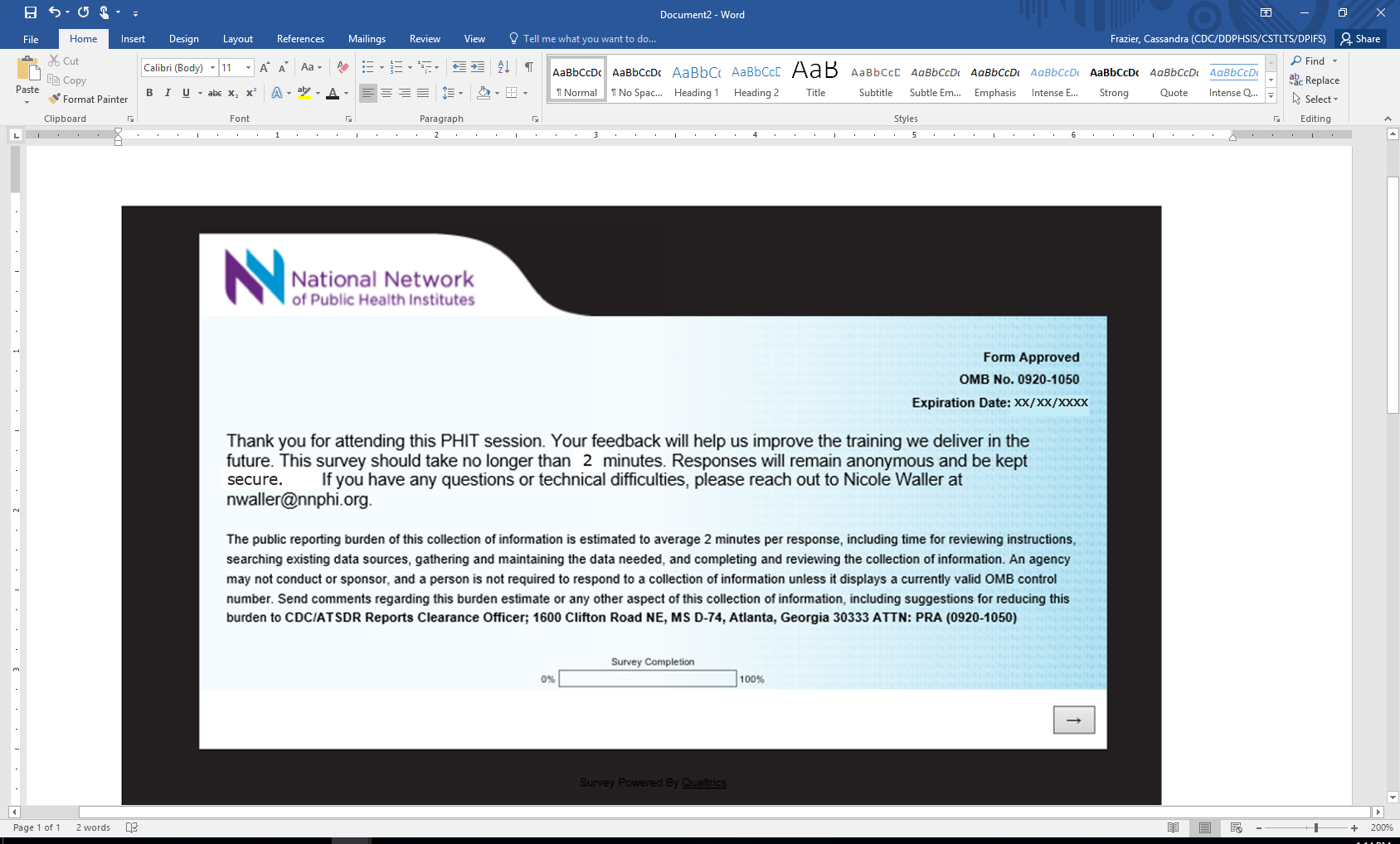 Screen 2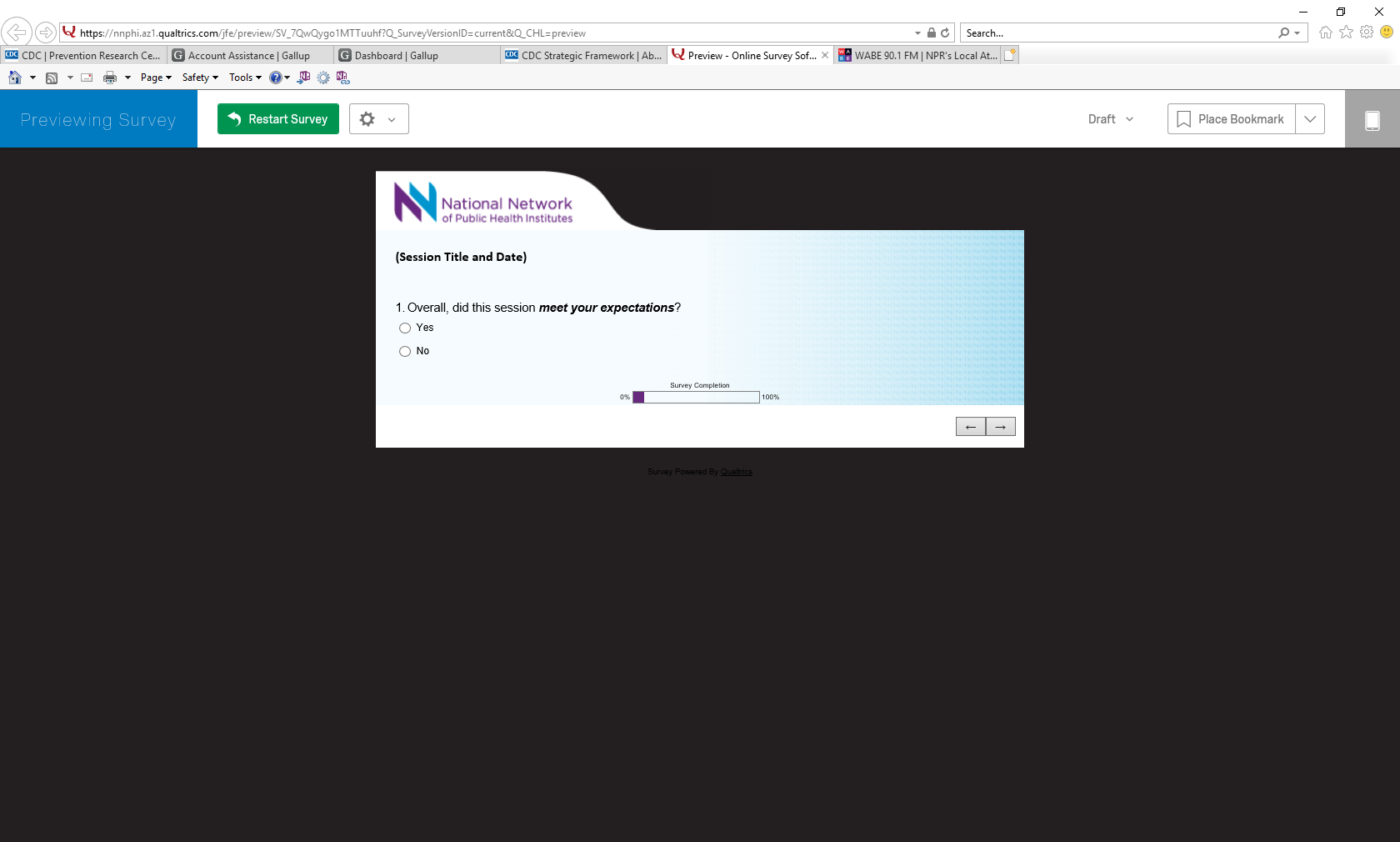 Screen 3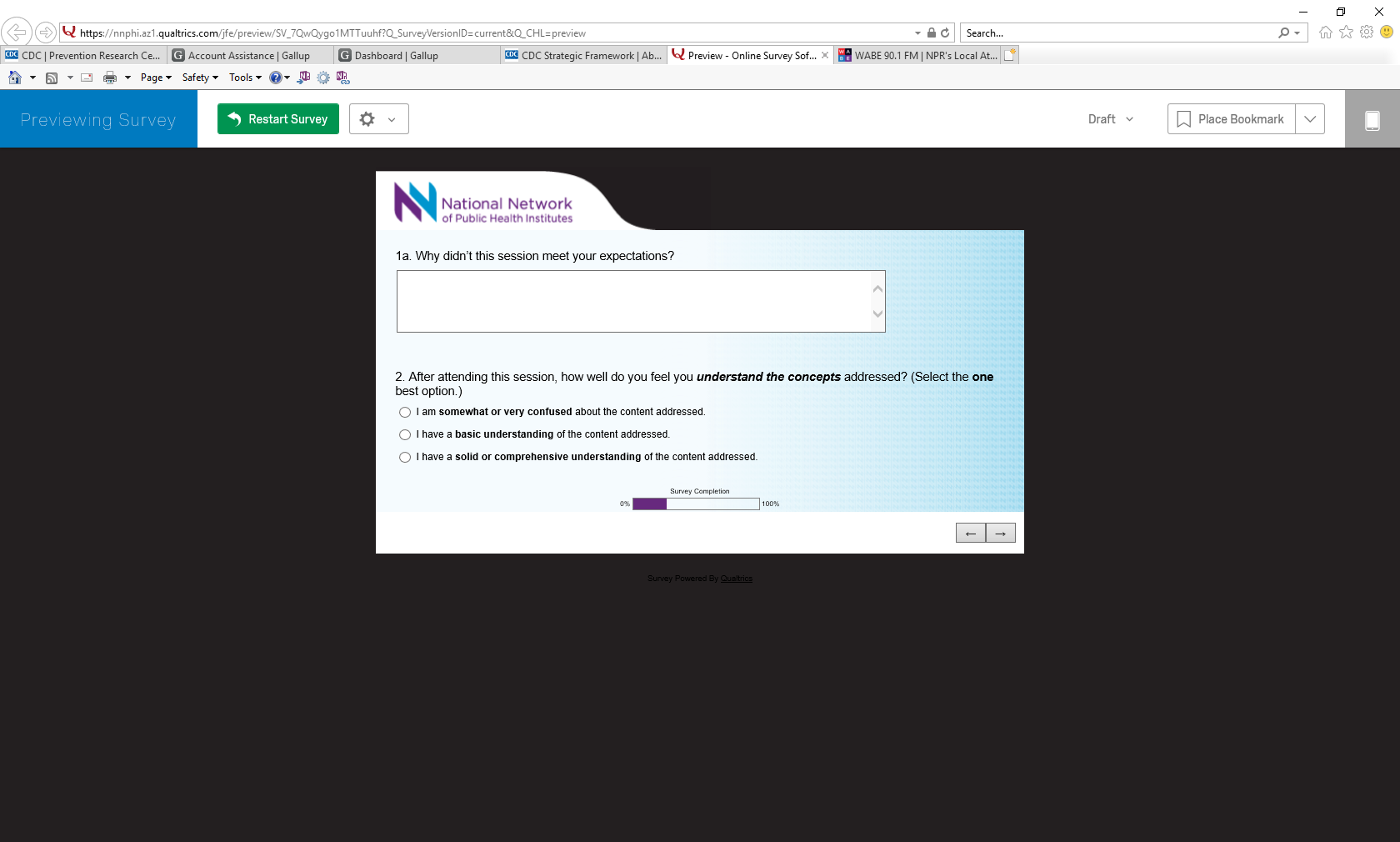 Screen 4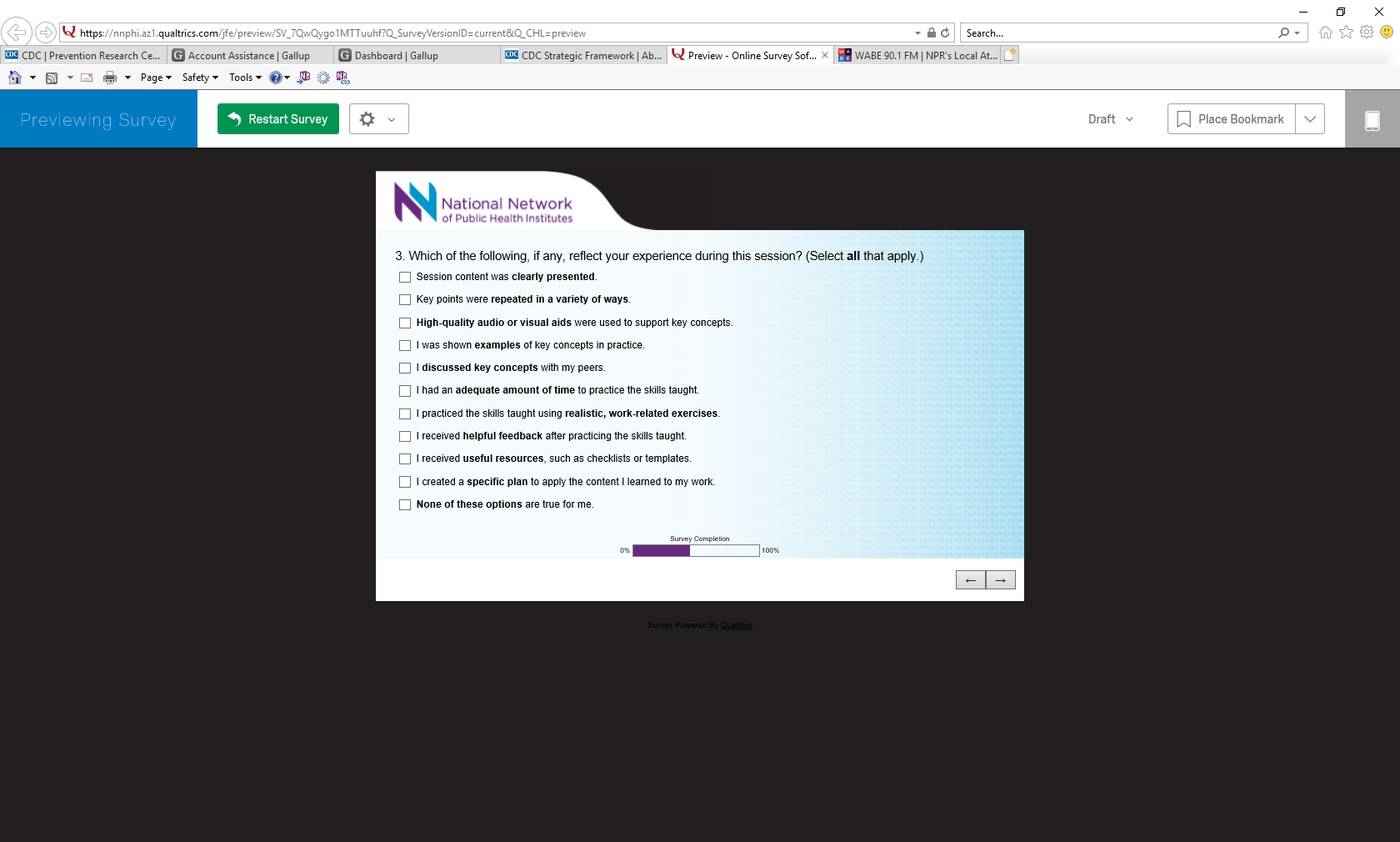 Screen 5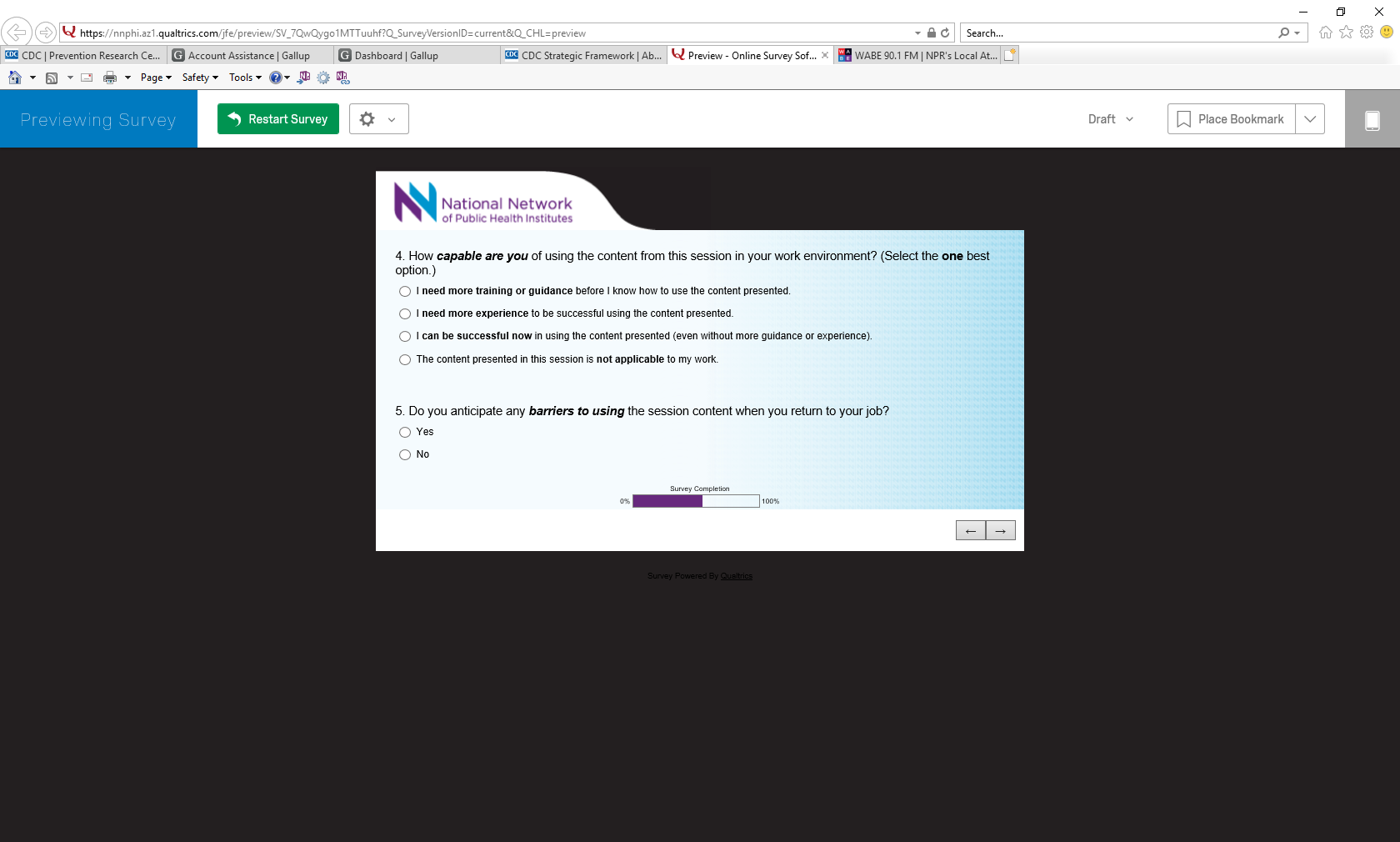 Screen 6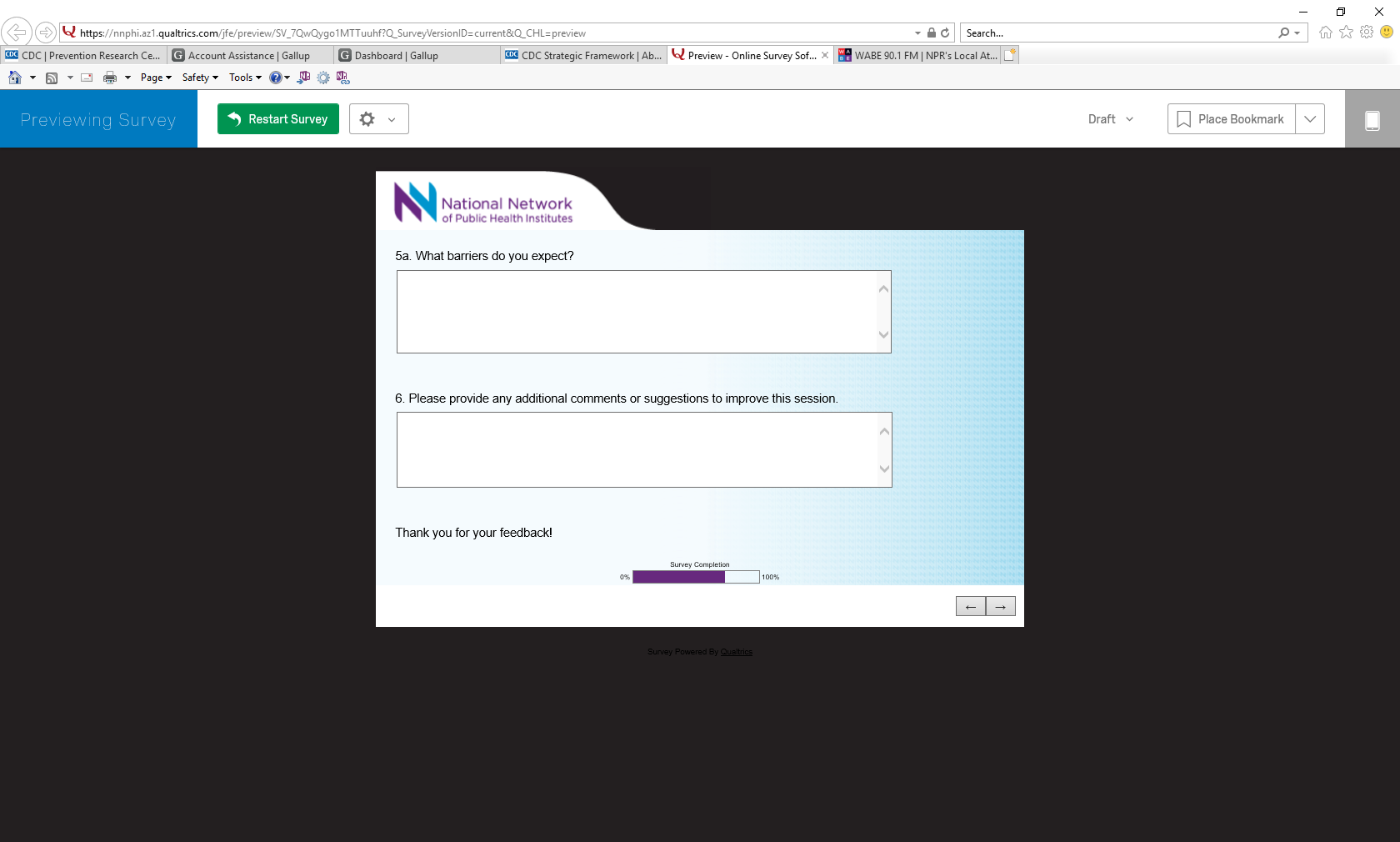 Screen 7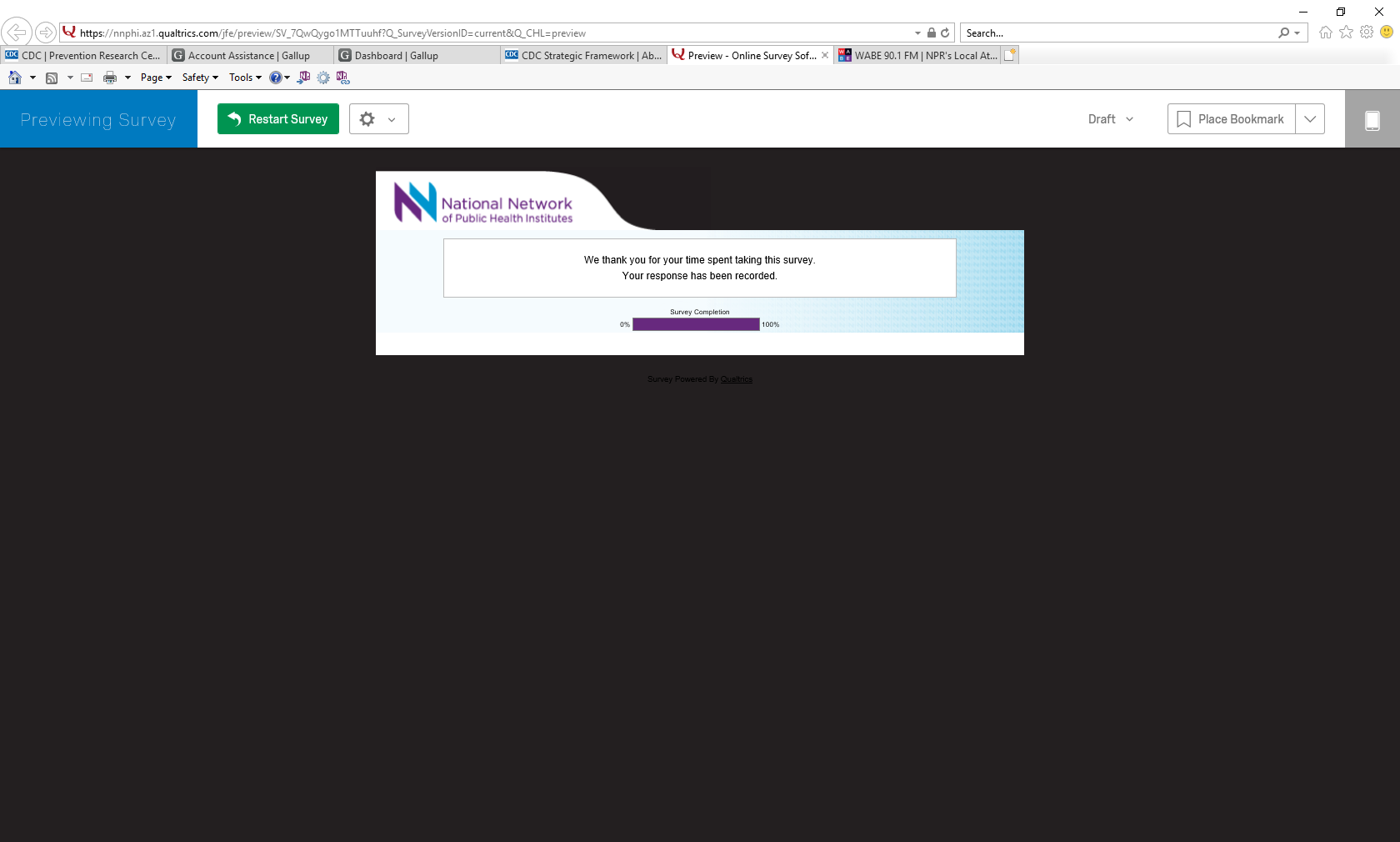 